Child Behavioral Health ServicesReferral FormStudent Name: 							Gender: 			DOB: 					Age: 				Grade:	 			School District: 							School: 			Teacher: 								Phone #: 			School Counselor: 							Phone #: 			 Parent/Legal Guardian Name: 							Relationship to Student/Client: 							Address: 							Home Phone: 					Cell/Other Phone: 				Is Child’s Primary Language English:   Yes      NoChild’s Other Language(s): 		     Other Language(s) Spoken in Home: 		DEMOGRAPHICS AND REFERRALEthnicity: (check all that apply)  Asian/Pacific Islander	  Latino/Hispanic	  Caucasian/White  Black/African American	  American Indian	  Russian/Ukranian  Other (Specify):       Living Situation: (check one)  Both parents	  Foster Care	  Partnered Adults  Parent and Stepparent	  Alone or with Friends	  Unknown  Single Parent	  Other Out of Home Placement	  Relatives	  Other (Specify): 					Participating in Special Program: (check all that apply)  English Language Learner (ELL)	  Local Program  	  Head Start/Early Head Start  Special Education	  McKinney-Vento	  Free/Reduced Lunch  Title I or Learning Assistance 	  504		  Migrant	Program (LAP)	  Gifted	  Other (Specify): 		  Reason(s) for Referral: (one or more must be checked)  Poor Attendance	  Low Interest in School	  Early Intervention  Academic Problems		  Developmental Delay	     (must have at least one   School Behavior Problems		  Kindergarten Readiness	     additional reason below)Additional Reasons: (check all that apply)  Limited English Proficiency	  Family Basic Needs	  Homeless  Health Needs for Child	  Family Violence	  Substance Abuse Issues  Reported Physical/Sexual Abuse	  At Risk of Being Homeless	  Developmental Concerns  Mental Health Needs	  Other (Specify): 					  NEEDS ASSESSMENTSocial/Emotional: (check all that apply)  or 	  No Identified Need in this Area  Behavioral Problems	  Family Violence  Parenting	  Other Mental Health Concerns  Emotional Problems	  Physical Abuse/Sexual Abuse/Neglect  Substance Abuse	  Other – Please Describe: 			  Cultural Factors: (check all that apply)  or 	  No Identified Need in this Area  Language	  Family Customs/Beliefs  Literacy	  Cultural Approach to Help-Seeking/Acceptance  Communication with School/Other Professionals  Other – Please Describe: 								  GLE TEACHER RATING FORM - INTIAL	Utilizing the Grade Level Expectations (GLEs) for this child’s current grade placement, please check the appropriate box for EACH of the outcomes below.For assistance with the GLEs, please consult:  http://www.k12.wa.us/ealrs/default.aspxAttendance (past 90 days)Number of Excused Absences:	Number of Unexcused Absences: Number of Times Tardy: Comments: Discipline (past 90  days)	Number of Suspensions: 				Number of Expulsions: 			Number of Discipline Referrals: 		Comments: 												Reason for Referral: Please briefly state Behavioral, Family, Social, Emotional, Academic and other concerns/needs.  Include other services Child/Family Currently Receiving (e.g. IEP, 504, DSHS): 											Desired Outcome(s): 								Parent/Guardian contacted regarding this referral?   Yes      NoInformed Consent Form completed and attached?    Yes      NoInsurance information:  Medicaid       Private Insurance	   None	 UnknownName, contact information, signature of referent:  Referent’s Signature			Date		 Referent’s Agency Referent’s Printed Name				 Referent’s Phone Number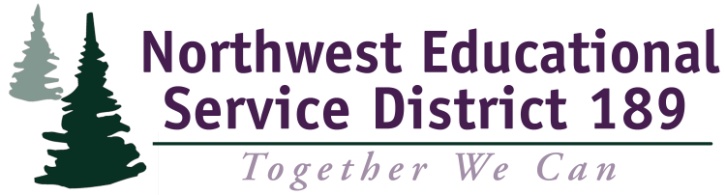 1601 R AvenueAnacortes, WA  98221	Mental Health Services 	Office Telephone:	360-299-4017	Office FAX:		360-299-4005      Customer Service:       888-299-4080               TTY:                             360-299-4006MathematicsBelow StandardMeets StandardNot Observed1.	The student understands and applies the concepts and procedures of mathematics:2.	The student uses mathematics to define and solve problems:3.	The student mathematical reasoning:4.	The student communicates knowledge and understanding in both everyday and mathematical language:5.	The student understands how mathematical ideas connect within mathematics, to other subject areas, and to real-life situations:ReadingBelow StandardMeets StandardNot Observed1.	The student understands and uses different skills and strategies to read:2.	The student understands the meaning of what is read:3.	The student reads different materials for a variety of purposes:4.	The student sets goals and evaluates progress to improve reading: